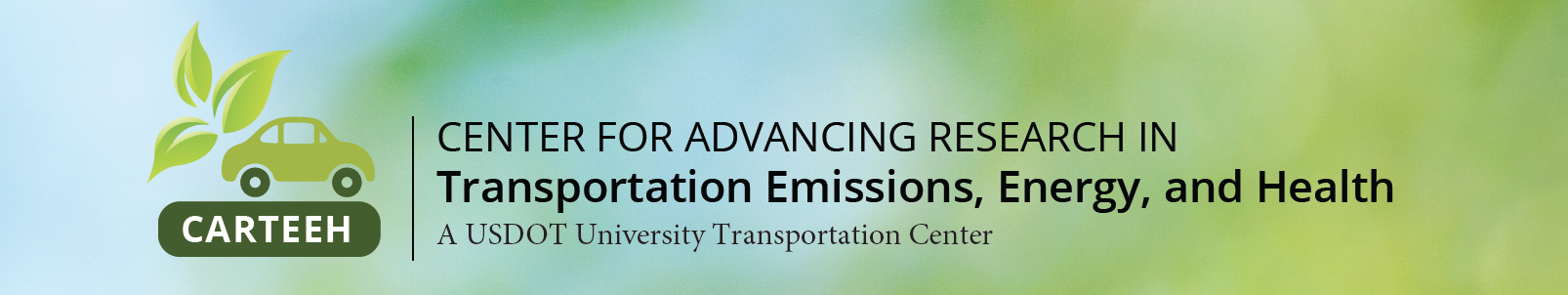 Quarterly Progress ReportProject Title:<enter here> Project Number:<enter here> Principal Investigator(s):<enter here> Period Covered:  through  Overall Project Period of Performance:   through  Reports should not exceed four pages. Completed progress reports should be submitted electronically to CARTEEH and to the applicant’s institutional CARTEEH lead.Progress in Previous QuarterProvide an update on major activities by task and the status of deliverables or milestones (1/2 pg)<enter here>Budget, Timeline, and Issues Encountered Confirm that the project is progressing as scheduled and within the budget. Identify any obstacles or unanticipated events and explain the proposed solution, or steps being taken to correct the issue.  Provide an updated project work plan and timeline if an extension is needed. (1/2pg)<enter here>Planned Activities for Upcoming QuarterDiscuss activities for the next reporting period, including key milestones and target dates (1/2 pg)<enter here>Student ParticipantsProvide the following information on students supported by this grant during the reporting periodPartner and Collaborating OrganizationsList any partner organizations involved, indicating the type of project contribution or participation made.  Organizations include groups such as academic institutions, nonprofits, industrial or commercial forms, schools, public groups, etc.  Contributions may be:  collaboration, in-kind support, personnel, data, access to facilities, equipment, or other.List any individuals who have contributed to this research, indicating the type of contribution as one of the following:  collaboration, in-kind support, personnel, data, equipment, access to facilities, or other.Publications, Conference Papers, and PresentationsList peer-reviewed articles or papers reflecting the work under this award and appearing in scientific, technical, or professional journals, as well as any papers or extended abstracts published in conference proceedings. For each publication identify:  Author(s); title; journal; volume: year; page numbers; status of publication (published, accepted, awaiting publication, submitted, under review, other); acknowledgement of Federal support (yes/no). Publications and Conference PapersPresentationsList any presentations or talks given during the reporting period, adding an “invited” notation if the speaker was invited to speak to the groupOther Information Not Addressed Above<enter here>Academic LevelNumber of StudentsProgram of Study/Major Bachelor’sMaster’sPh.D.Organization NameLocationContributionNameAffiliationCountryContributionPresenters Name(s):  Presentation Title:Event:LocationPresenters Name(s):  Presentation Title:Event:LocationPresenters Name(s):  Presentation Title:Event:Location